Lecture - discrimination visuelle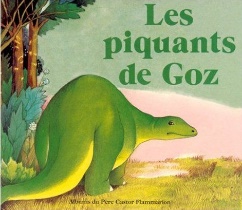 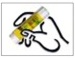 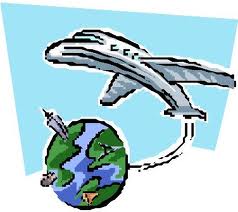 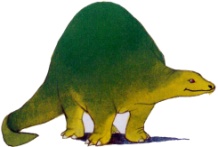 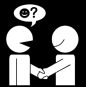 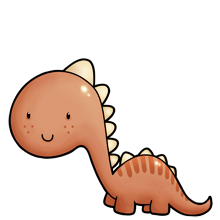 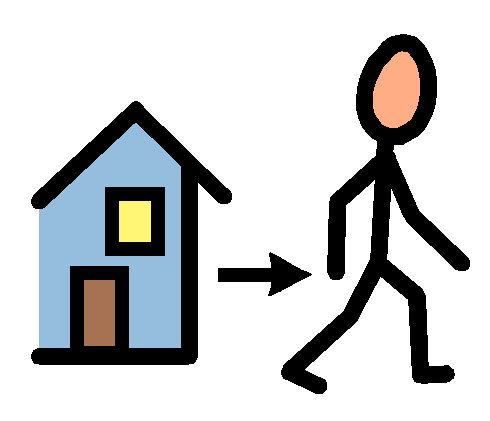 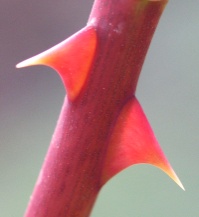 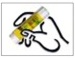 ---------------------------------------------------------------------------------------------------Lecture - discrimination visuelle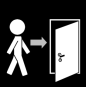 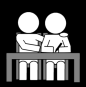 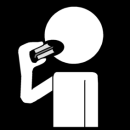 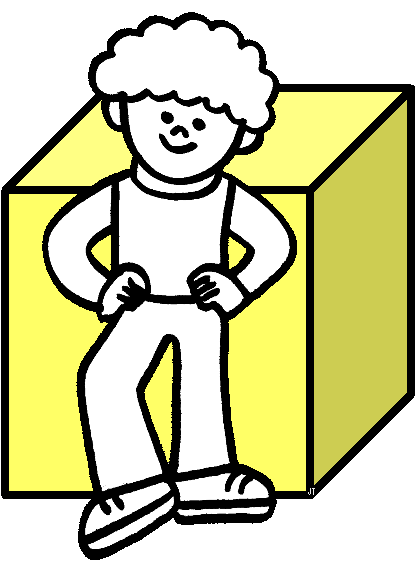 ---------------------------------------------------------------------------------------------------Lecture - discrimination visuelle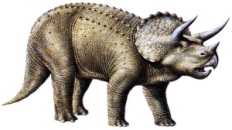 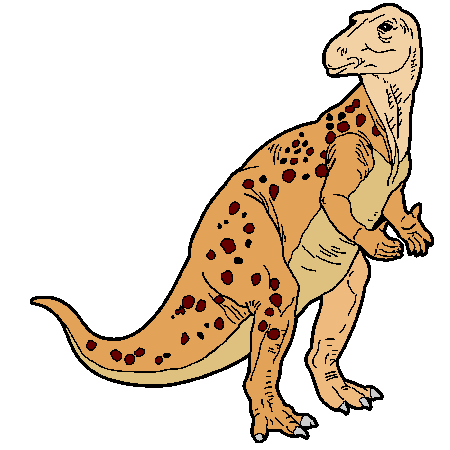 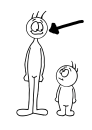 ---------------------------------------------------------------------------------------------------Lecture - discrimination visuelle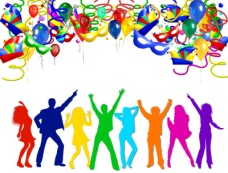 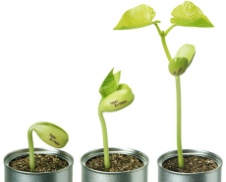 ---------------------------------------------------------------------------------------------------GozrencontrentpiquantspartentdinosauresvoyagedinosaurerencontrentdevantarriventaidemangetricératopsgrandrencontrentdinosauresvoyagentiguanodonGozpiquantsfêtepoussentdinosaurespartent